Samenvatting van de Module Ziekenhuisfinanciën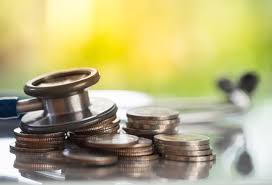 In deze module wordt enerzijds aandacht besteed aan de bedrijfseconomievan het ziekenhuis en eigen werkeenheid en anderzijds aan de internefinanciële bedrijfsvoering. Het eerste dagdeel heeft betrekking op definanciering van de ziekenhuiszorg en de consequenties voor ziekenhuisen medische staf (waaronder de meest actuele ontwikkelingen), waarna intwee dagdelen de voornaamste aspecten van de interne financiëlesturing besproken zullen worden, evenals de rol van de medische stafdaarin (planning & control, managementinformatie, begroting lezen,portfoliokeuzes, ondernemingsplannen, businesscases, jaarrekening,e.d.). Hierbij wordt steeds de vertaling naar de praktijk van het fusieziekenhuisgemaakt.